Path to Moral ExcellencePersonal Growth：Being Open-MindedKnow one’s own weaknesses; appreciate others’ strengths Story：Li Mi Excelled His Teacher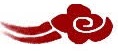 Learn from a StoryStory adapted from (Northern Dynasty) Biography of Yi Shi, Book of Wei (by Wei Shou)Let Us Discuss假如孔璠不肯放下老師的尊嚴去向李謐學習，這對他在學術上的發展會有甚麼影響呢？李謐的學識已超越孔璠，為甚麼仍然虛心向老師學習呢？大家互相學習有甚麼好處呢？試分享你的經驗。你同意「青出於藍，勝於藍」這句話嗎？試和同學分享一下你的看法。Quotations from the Classics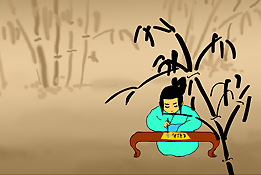 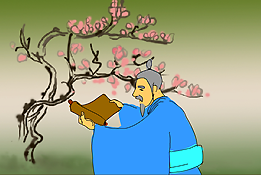 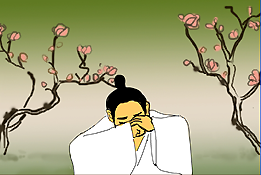 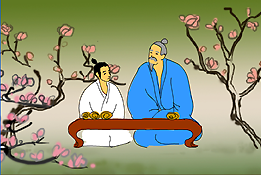 